Publicado en  el 02/01/2017 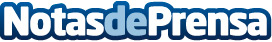 ¿De qué modo afectará a los autónomos la nulidad de las cláusulas suelo?El Tribunal de Justicia de la Unión Europea reconocía la retroactividad total sobre la nulidad de las cláusulas suelo desde el momento de la firma del contrato, lo que en la práctica obliga a las entidades a devolver todo lo cobrado en exceso por su aplicación, unos 4.000 millones de euros según diversas estimacionesDatos de contacto:Nota de prensa publicada en: https://www.notasdeprensa.es/de-que-modo-afectara-a-los-autonomos-la Categorias: Franquicias Finanzas Telecomunicaciones Sociedad Recursos humanos http://www.notasdeprensa.es